MISURE DI CONTENIMENTO EMERGENZA EPIMEDIOLOGICA DA COVID-19
Domanda per assegnazione sostegno economico “c.d. Buoni Spesa” ai sensi dell’O.C.D.P.C n. 658/2020 (integrata giusto Decreto Legge n. 154 del 23 novembre 2020) e della Deliberazione di Giunta Regionale n. 138/2020 (integrata giusta Deliberazione G.R. n. 946/2020)
TERZA TRANCHES                                                                                   Al Sig. Sindaco del Comune di Accumoli                                                                          
                                                                   All'Area Amministrativa del Comune di AccumoliIl/la  sottoscritto/a _______                                                     nato/a il ____________________                a  ___                                          (        ) residente ad Accumoli (RI), in via __  _______________ ________________________                   , mail _______________________________________________                                                                                                utenza telefonica                                       ________,          DICHIARAChe il proprio nucleo familiare è così composto: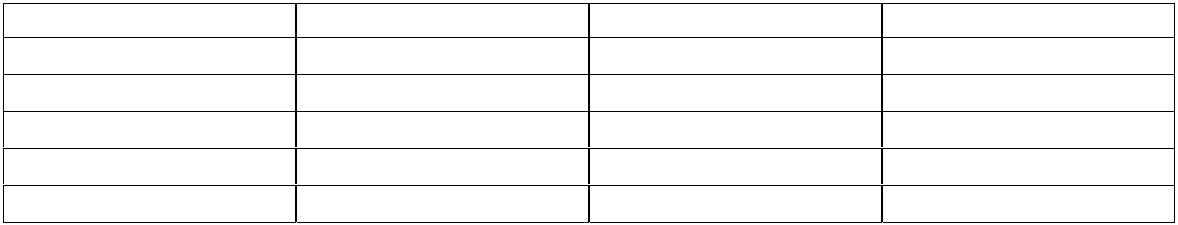     Nome e cognome	Data di nascita	   Grado di parentela	     Condizione lavorativa
consapevole delle responsabilità e delle conseguenze civili e penali previste in caso di dichiarazioni mendaci e/o formazione od uso di atti falsi nonché in caso di esibizione di atti contenenti dati non  più corrispondenti a verità, ai sensi e per gli effetti degli artt. 46, 47 e 76 del D.P.R. n. 445/2000CHIEDEDI PARTECIPARE ALL’ASSEGNAZIONE DEI “BUONI SPESA”, PER SE STESSO E PER IL PROPRIO NUCLEO FAMILIARE COME SOPRA INDICATO;	 
DICHIARA ED AUTOCERTIFICA        di essere in uno stato di bisogno, già noto ai servizi sociali comunali; 
  
                                                  o alternativamente 	        di essere in uno stato di fragilità e necessità economica, non percependo al momento stipendio/pensione né reddito di altro tipo, e che tale condizione di disagio è conseguente alla attuale emergenza, per le motivazioni di seguito elencate (a titolo esemplificativo: cessazione del rapporto lavorativo a causa dell’emergenza covid19, lavoratore autonomo che ha dovuto sospendere la propria attività lavorativa a causa dei D.P.C.M. adottati per l’emergenza Covid19…)____________________________________________________________________________________________________________________________________________________________________________________________________________________________________________________________________________________________________________________________________________________________________________________________________________________________________________________________________________________________________________________________________________________________DICHIARA, inoltre,        di non aver avuto altre forme di aiuto/sostentamento pubblico;
                        o alternativamente 	
        di percepire le seguenti altre forme di aiuto/sostentamento pubblico (Ad esempio:    
        Sussidi Statali/comunali, Reddito di Cittadinanza, pensione di cittadinanza, pacchi 
        alimentari e/o pagamento bollette/ affitto da enti terzo settore)   
__________________________________________________________________________________________________________________________________________________
_________________________________________________________________________per l’importo pari ad € _________________________________________;        di non disporre al momento disponibilità economica (liquidità o depositi presso c.c. bancari/postali pari o superiore ad € 5.977,79) che consenta l’acquisto di generi alimentari e/o beni di prima necessità.	 

     Si autorizza il trattamento dei dati personali oggetto della presente procedura, ai sensi dell’art. 13 D.Lgs n. 196/2003, dell’art. 13 GDPR (Reg. U.E. n. 679/2016) e della normativa vigente in materia.   Si allega altresì copia fronte- retro di un documento di identità in corso di validità.     Luogo e data, _________________________                         
                                                                                
                                                                                             Firma del dichiarante


                                                                      ________________________________________